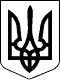 УКРАЇНАКОМИШУВАСЬКА СЕЛИЩНА РАДАОРІХІВСЬКОГО РАЙОНУ ЗАПОРІЗЬКОЇ ОБЛАСТІДРУГЕ ПЛЕНАРНЕ ЗАСІДАННЯДВАДЦЯТОЇ  СЕСІЇ ВОСЬМОГО СКЛИКАННЯР І Ш Е Н Н ЯКеруючись Законами України «Про місцеве самоврядування в Україні», «Про засади державної регуляторної політики у сфері господарської діяльності», Земельним кодексом України, Законами України «Про оцінку земель», «Про оцінку майна, майнових прав та професійну оціночну діяльність в Україні», наказом Фонду державного майна України від 31.12.2015 №  2075 «Про затвердження  Положення про конкурсний відбір суб’єктів оціночної діяльності»,  з метою організації та удосконалення конкурсного відбору суб’єктів оціночної діяльності, Комишуваська селищна рада ВИРІШИЛА:Затвердити Положення про конкурсний відбір суб'єктів оціночної діяльності  (додається).Створити та затвердити склад конкурсної комісії Комишуваської селищної ради по відбору суб’єктів оціночної діяльності, інформація додається  (Додаток 1).Затвердити перелік осіб, які будуть приймати учать в конкурсній комісії в разі відсутності з поважних причин (лікарняний, відпустка, декретна відпустка і таке інше) членів комісії вказаних в п. 1 додаток 1 цього рішення, інформація додається (додаток 2). Створити та затвердити склад робочої групи Комишуваської селищної ради по відбору суб’єктів оціночної діяльності інформація додається  (Додаток 3).Опублікувати «Положення про конкурсний відбір суб'єктів оціночної діяльності»  в  районній газеті  «Трудова слава» та на офіційному  веб-сайті   Комишуваської селищної ради.Контроль за виконанням цього рішення покласти на постійну комісію з питань промисловості, підприємництва, транспорту, житлово-комунального господарства та комунальної власності.Селищний голова                                                                         Ю.В. Карапетян СКЛАДконкурсної комісії  Комишуваської селищної ради по відбору суб’єктів оціночної діяльностіПЕРЕЛІКосіб, які будуть приймати учать в конкурсній комісії в разі відсутності з поважних причин (лікарняний, відпустка, декретна відпустка і таке інше) членів комісії Комишуваської селищної ради по відбору суб’єктів оціночної діяльностіСКЛАДробочої групи Комишуваської селищної ради по відбору суб’єктів оціночної діяльності22.12.2017                                                                                             № 41Про затвердження Положення про конкурсний відбір суб'єктів оціночної діяльності Додаток 1до рішення двадцятої сесіїКомишуваської селищної радивід 22.12.2017 № 41Заяц  Надія Гаврилівнаголова комісії - заступник селищного голови з питань діяльності виконавчих органів Комишуваської селищної ради Хворостянов Анатолій Анатолійовичсекретар комісії -  начальник відділу  житлово-комунального господарства Комишуваської селищної ради Члени комісії:Члени комісії:Бондаренко Ігор Олександровиччлен постійної комісії  селищної ради з питань  промисловості, підприємництва, транспорту, житлово-комунального господарства  (за згодою)Івахненко Тетяна Ростиславівнаначальник  фінансового відділу Комишуваської селищної радиЗдоренко Тетяна Іванівнаголовний   спеціаліст відділу  містобудування, земельних відносин та розвитку інфраструктури Комишуваської селищної радиКурдельчук Ольга Володимирівнабухгалтер фінансового відділу Комишуваської селищної радиЛупинос Людмила Василівнаголова постійної комісії  селищної ради з питань містобудування, будівництва земельних відносин та охорони природи (за згодою) Секретар селищної ради                                            В.Л. КорольДодаток 2до рішення двадцятої сесіїКомишуваської селищної радивід 22.12.2017 № 41Король Вікторія Леонідівнасекретар селищної радиВасиліва Вікторія Василівнаначальник відділу інформаційно-організаційної роботи та зв’язків з громадськістюКурдельчук Катерина Василівнаначальник загального відділу селищної радиСекретар селищної радиВ.Л. КорольДодаток 3до рішення двадцятої сесіїКомишуваської селищної радивід 22.12.2017 № 41Здоренко Тетяна Іванівнаголова робочої групи - головний   спеціаліст відділу  містобудування, земельних відносин та розвитку інфраструктури Комишуваської селищної радиЧлениробочої групи:Члениробочої групи:Хворостянов Анатолій Анатолійовичсекретар комісії -  начальник відділу  житлово-комунального господарства Комишуваської селищної ради Івахненко Тетяна Ростиславівнаначальник фінансового відділу Комишуваської селищної радиСекретар селищної ради                                                В.Л. Король